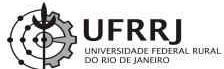 PROCESSO SELETIVO PARA CONTRATAÇÃO DE ESTAGIÁRIO- ICHSINSTRUÇÕES AOS CANDIDATOS E CALENDÁRIO DE ENTREVISTASAs entrevistas serão realizadas por ordem alfabética no dia 23 de agosto, conforme o cronograma abaixo.As entrevistas serão todas feitas em caráter remoto, a partir do endereço de acesso, o mesmo a todos os candidatos: https://streamyard.com/m97bevje4pInstruções de como proceder na plataforma: cada candidato entrará na sala pontualmente no dia e horário estipulados em cronograma anexo, conforme ordem alfabética. Se o candidato, chegar antes do horário em ponto, será removido da sala e deve tentar novamente o acesso quando chegar o horário marcado.Flávia Braga VieiraDiretora do ICHSCandidato/aDiaHorárioALEXSSANDRE MOREIRA DE SOUZA23/ago16:00KAYNA TAUA HONORIO BITENCOURT DOS SANTOS23/ago16:15LETICIA DE OLIVEIRA MACIEL23/ago16:30MARIA EDUARDA MEIRELLES PEDRETTI23/ago16:45SUELLEN CRISTINA DOS SANTOS SOUZA GUIMARÃES23/ago17:00